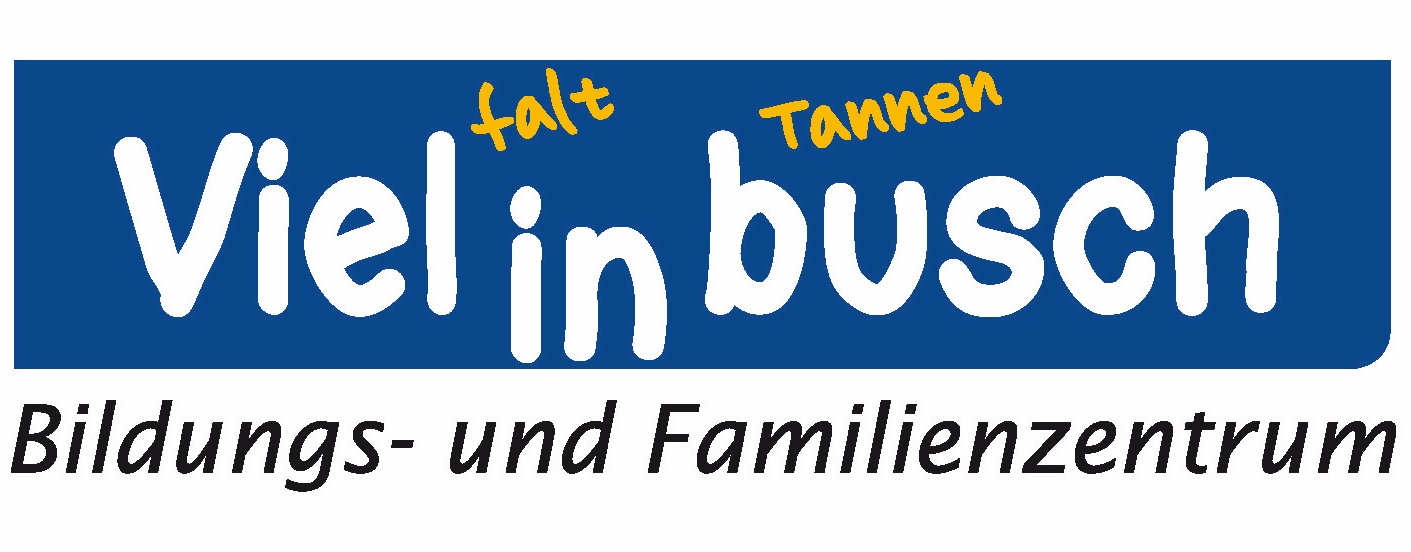 Ferienprogramm Sommer 2022InhaltsverzeichnisUnsere Familienausflüge	4Unsere  Kultur Ausflüge ab 16	5Unsere Angebote für Kinder und Jugendliche	6Angebot für Mädchen	7Unsere Ausflüge für Vater und Kind	8Kontakt	8Wichtige Informationen Wir grüßen euch ganz herzlich und freuen uns schon sehr auf die Zeit mit euch.Das Motto unseres Ferienprogramms heißt: „Das Leben ist bunt und schön“.Wir beschäftigen uns viel mit Farbe, Beethoven und der Rheinromantik.Wir haben verschiedene Ausflüge und Workshops für Familien, für Kinder, für Väter mit ihren Kindern, für Erwachsene ab 16 und Personen mit körperlichen Einschränkungen geplant. Schau bei jedem Angebot nach, ob es für dich geeignet ist. Dort findest du Hinweise, die dir dabei helfen, den richtigen Ausflug für dich zu finden.Es gelten die aktuellen Corona-Verordnungen – zurzeit gibt es keine Einschränkungen, außer teilweise eine Maskenpflicht. Die Ferienbegleiter*innen:Katja Schöneborn, Saloua Oudda, Lena Thelen, Victoria Wiese, Kerstin Grau, Zsófia Potak, Lara Gödderz, Gabriele Neuss-Sevellec, Amina Aynan, Hassan Barbar, Mahmud Niazy.Das Bildungs- und Familienzentrum Vielinbusch wird gefördert durch die Stadt Bonn. Manche Ausflüge und Workshops werden gefördert durch die Stiftung Jugendhilfe der Sparkasse Köln Bonn und das Bundesministerium des Inneren.Das musst du wissenAuf Seite 6 findest du eine Übersicht des ganzen Ferienprogramms. Ab Seite 32 kannst du dann genau nachlesen, was wir vorhaben.Alle Ferienangebote sind mit Anmeldung (Seite 5). Die Anmeldung ist verbindlich! Wir kaufen für dich Tickets ein. Damit möglichst viele mitmachen können, sollte jede Familie nur einen Ausflug oder Workshop pro Ferienwoche buchen.Für jeden Ausflug erwarten wir einen Kostenbeitrag von € 2,- pro Person (Ausnahme: Kinder unter 3 Jahren)Treffpunkt für alle Ausflüge ist das Haus Vielinbusch. Bitte kein Plastikbesteck und Trinkpäckchen mitnehmen. Wir möchten möglichst keinen Müll hinterlassen - „Danke“ sagt die Natur.Denkt bitte auch an Regen- und Sonnenschutz.  Wertsachen am besten zuhause lassen!Damit alles gut klappt, achte auf Folgendes:Für alle unsere Angebote gilt: Bitte immer pünktlich da sein. 
Jede und jeder soll unser Angebot nutzen können. Aber manchmal können nicht so viele, oder nur bestimmte Personen teilnehmen. Bei Wanderungen musst du gut gehen können und feste Schuhe anziehen. Wenn wir ein Picknick machen, dann bringe bitte etwas zu essen und zu trinken mit. Nimm bitte möglichst nur gesunde Lebensmittel mit. Zum Beispiel Obst, Gemüse, Salat und Brot. Alle Ausflüge ab 16 Jahren sind für Rollator, Rollstuhl, Rollmobil und Personen, die nicht gut laufen können, besonders geeignet.Anmeldung ab 07.06.2022Du kannst dich an der Info im Haus Vielinbusch persönlich anmelden, dienstags bis freitags von 9:00-17:00 Uhr. Dann bekommst du von uns eine Bestätigung. Nur mit der Bestätigung kannst du den Ausflug/den Workshop besuchen. 
Nimm immer die Anmeldebestätigung zum Ausflug mit!Für die Ausflüge brauchen wir von dir einen Unkostenbeitrag in Höhe von € 2,- und ein Pfand in Höhe von € 5,- pro Person. 
Das Pfand bekommst du am Tag des Ausflugs zurück, aber nur, wenn du teilnimmst.  Leider können wir keine kurzfristigen Änderungen und auch keine Ersatzteilnehmer annehmen. Wenn du nicht teilnehmen kannst, sag uns bitte trotzdem Bescheid.Wir möchten gerne viele schöne Fotos machen. 
Sag uns bitte Bescheid, wenn du nicht auf einem Foto sein möchtest.Unsere Familienausflüge28.06. 10.00 – 14:00 Uhr 
Ausflug zum Rheinischen Landesmuseum in BonnWir fahren nach Bonn zum Rheinischen Landesmuseum. Dort schauen wir uns die Ausstellung an und es gibt eine Führung für die Großen und eine für die Kleinen. Wir erfahren, wie das Leben und das Arbeiten zu der Römerzeit in Bonn war. Danach stellen wir gemeinsam ein Mosaik her. Wie das geht? Das erfahren wir alles im Museum! Anschließend wollen wir noch zusammen auf den Spielplatz im nahegelegenen Park gehen. Maximal 27 Personen, Familien mit Kindern ab 4 Jahre30.06. 9:45-16:00 Uhr
Familienausflug zum Fischereimuseum BergheimWir fahren mit der Mondorfer Fähre nach Bergheim und spazieren von dort durch den schönen Yachthafen zum Fischereimuseum Bergheim. Dort erfahren wir interessante Dinge über die Fischerei und die Fische in der Sieg. Danach können wir zusammen mit unseren Eltern einen Perlenfisch basteln.
Zum Abschluss machen wir ein gemütliches Picknick und genießen die schöne Aussicht. Maximal 22 Personen, Familien mit Kindern ab 3 Jahre04.07. 8:30-17:00 Uhr 
Familienausflug mit dem Schiff, Kloster Heisterbach im Siebengebirge Ludwig van Beethoven liebte Bonn und seine schöne Umgebung. Er kam oft mit einem kleinen Boot über den Rhein, um in der schönen Rheinebene zu träumen und zu arbeiten. Wir wollen heute auf seinen Spuren mit dem Schiff den Rhein entlang fahren. Am Kloster Heisterbach gibt es eine Führung und wir werden noch mehr über das Kloster und auch Beethoven erfahren. Anschließend genießen wir bei einem Picknick die schöne Landschaft. Maximal 36 Personen07.07. 10:00-15:30 Uhr Familienausflug zum Brühler SchlossIn diesem wunderschönen Rokkoko-Schloß war der Kurfürst Clemens August am liebsten. Warum das so war und wie das Schloss von innen aussieht, das erfahren wir auf einer Führung für Familien. Anschließend können wir in dem schönen Schloßpark ein Picknick machen. Maximal 17 Personen, Familien mit Kindern ab 5 Jahre12.07. 11:00-15:30 Uhr Familienausflug zur BundeskunsthalleAlles so schön bunt hier! Heute ist unser Thema Farbe! Wir fahren mit der Straßenbahn zur Bundeskunsthalle. Hier bekommen wir eine Führung durch die Ausstellung und nehmen an einem Workshop teil. Alle Kinder und Erwachsenen können dabei mitmachen. Es gibt eine Knetwerkstatt, Mosaiken und Farbspiele. Bei gutem Wetter können wir auch noch den Wasserspielplatz auf dem Museumsplatz ausprobieren. Maximal 13 Personen, Familien mit Kindern ab 2 JahreUnsere  Kultur Ausflüge ab 16 29.06. 10:00 – 16:00 Uhr Kultur Ausflug nach Rhöndorf und Besuch des Museums Konrad-Adenauer-Haus mit FührungWir fahren mit der Straßenbahn nach Rhöndorf. In diesem schönen Dorf hat der erste Bundeskanzler Konrad Adenauer 30 Jahre gelebt. 
Wir besichtigen zusammen das Museum und erfahren viel Interessantes über Konrad Adenauer und deutsche Geschichte. Anschließend spazieren wir durch den schönen Ort zu einem netten Café und können bei Kaffee und leckerem Kuchen entspannen. Bitte bringt für den Kaffee und Kuchen dort ein bisschen Geld mit. Maximal 13 Personen ab 16 Jahren. Für gebehinderte Personen geeignet.14.07. 9:30-16:30 Uhr Kultur Ausflug ab 16 mit der Drachenfelsbahn zum Schloss Drachenburg mit Führung Schloss Drachenburg – Traumschloss vor wunderschönem Rheinpanorama! Wir fahren mit der Straßenbahn nach Königswinter und fahren von dort aus mit der Drachenfelsbahn bis zum Schloss Drachenburg. Dort haben wir eine gemütliche Führung durch das Schloss und können anschließend in den Parkanlagen die schöne Aussicht genießen. Wer sich im Café stärken möchte, bringt bitte ein bisschen Geld dafür mit. Maximal 13 Personen ab 16 Jahren. Für gebehinderte Personen geeignet.14.07. 8:30 – 16.30 Uhr Schiffsausflug nach Unkel mit Besuch des Willy-Brandt-Forums und FührungMit dem Schiff machen wir einen Ausflug zu dem romantischen Ort Unkel. Dort gibt es viel zu sehen! Eine wunderschöne Rheinpromenade, kleine Gassen mit vielen schönen Fachwerkhäusern und auch das Willy-Brandt-Forum. In diesem Museum bekommen wir eine Führung durch die Ausstellung und erfahren interessante Dinge über den ehemaligen Bundeskanzler und Friedensnobelpreisträger Willy Brandt. Wenn die Zeit reicht, können wir anschließend eins der netten Cafés in der schönen Altstadt besuchen. Bitte bringt dafür ein bisschen Geld mit.Unsere Angebote für Kinder und Jugendliche11.07. – 17.07. Theaterworkhop für Kinder (9-15 Jahre)
Tannenbusch-Gang der Superhelden und Superheldinnen 
Mo-Fr: 10:00-15:00 Uhr, Sa: 11:00-16:00, So: Ausflug ins Theater 13:00-19:30 Habt Ihr Lust, eine Woche lang in die Theaterwelt einzutauchen? In dieser Woche könnt Ihr euren eigenen Superhelden erfinden! Ihr lernt wie Theaterstücke funktionieren! Ihr bastelt euren eigenen Bühnenhintergrund! Und am Ende tretet ihr auf der Bühne als euer Superheld auf!        Und am Sonntag sind dann wir die Zuschauer bei dem Theaterstück „Pippi Langstrumpf“ auf einer Freilichtbühne.Kooperationspartner dieses Angebots sind Kita Waldenburger Ring 44 und die Brotfabrik. Maximal 15 Kinder und Jugendliche.Gefördert durch das Projekt „Kultur macht Stark. Bündnisse für Bildung“. Förderung vom Bundesministerium für Bildung und Forschung.27.06. – 01.07. 16:00 - 18:00 Uhr Kunstprojekt für Kinder und Jugendliche (11- 20 Jahre), “Die Nacht am Drachenfels” 
Freitag: Ausflug geplant, nähere Angaben folgenWir beschäftigen uns künstlerisch mit der Landschaft um den Drachenfels bei Tag und bei Nacht, der Natur in den angrenzenden Wäldern und den Anfang des Umweltbewusstseins hier in unserer Region. Wir erfahren etwas über den Sternenhimmel, wie er früher war und die heimische Tierwelt.
Unter Anleitung des Künstlers Maruf Ahmed arbeiten wir mit verschiedenen Farben und Werkstoffen. Dabei sollen auch Materialien wiederverwertet werden, um einen Beitrag zu nachhaltigem Handeln zu leisten.
Am Ende entsteht ein Bühnenbild der Natur in unserer Umgebung mit Drachenfels, Wald, Tieren und Himmel. 
Wie immer werden die Kunstwerke in einer großen Gesamtausstellung vom 12.-27.11.2022 im Künstlerforum Bonn gezeigt. Gefördert vom Kulturamt Bonn.Maximal 10 Kinder und JugendlicheAngebot für Mädchen  03.07 – 06.07. Eifelfahrt für Mädchen (9 – 18 Jahre) zur Jugendstätte Rursee Wir fahren wieder zum Rursee – und Ihr könnt dabei sein! Unsere Mädchenfahrt findet dieses Jahr endlich wieder statt! Katja und Saloua begleiten euch. Wir verbringen den ganzen Tag in der Natur. Wanderungen, Kletterwald, Nachtwanderung, Schwimmen im See und abends Lagerfeuer mit Stockbrot stehen auf dem Programm. Erfahrene Naturführer*innen und Pädagog*innen erklären uns die Welt der Bäume, Pflanzen und Tiere. Ihr verbringt 4 Tage mit Mädchen in Eurem Alter und könnt neue Freundschaften schließen!Anmeldung: vorab unter schoeneborn@vielinbusch.de Bitte per Mail Name, Vorname, Alter und Handynummer angeben. Mädchen, die in 2021 angemeldet waren und die Fahrt wegen des Hochwassers nicht stattfinden konnte, haben Vorrang. Bitte beachten: Selbstbeteiligung an den Fahrtkosten 10 €. 
Zusätzlich Pfand 10 €/pro Person. 
Bitte nur wenig Gepäck (eine kleine Tasche) pro Person mitnehmen.In Zusammenarbeit mit der Deutschen Pfadfinderschaft Sankt Georg. Gefördert durch das Ministerium für Familie, Kinder, Jugend, Kultur und Sport NRW: Maximal 20 PersonenUnsere Ausflüge für Vater und Kind 02.07. 10:00 – 16:00 Uhr Ausflug für Väter mit Kindern ab 5 Jahren in das Museum mit der Maus im Odysseum in Köln „Wieso gibt es Jahreszeiten?“, Wie kann ich einen Roboter programmieren?“, Wie entsteht eine optische Täuschung?“ – frag doch mal die Maus! Die Maus weiß immer, wie es geht! Heute wollen wir mit unseren Papas fragen und experimentieren!           Wenn noch Zeit bleibt, können wir im Bürgerpark ein kleines Picknick machen.Maximal 27 Personen16.07. 10:00 – 16:00 Uhr 
Ausflug für Väter mit Kindern zum Wildpark RolandseckHurra! Heute machen wir einen Ausflug in den Wildpark Rolandseck! Auf dem schönen Gelände gibt es viele alte Bäume und auch einen Bach. Dort leben heimische Wildtiere wie Rotwild, Mufflons oder Wildschweine, aber auch einige Haustierrassen wie Schafe, Ziegen, Esel, Ponies und Kaninchen. Mit dem Wildfutter dürfen wir die Tiere auch füttern! Für unseren eigenen Hunger bringen wir uns ein Picknick mit, und zum Austoben gibt es auch noch einen schönen Waldspielplatz.Maximal 27 PersonenKontaktUnsere Adresse:Oppelner Str. 13053119 BonnHaltestelle: Tannenbusch MitteIm Awo-Haus (Haus mit den roten Fenstern)Erdgeschoss, Eingang schräg gegenüber von KauflandUnsere Kontaktdaten:Telefon: 0228/763638-73E-Mail: verwaltung@vielinbusch.de Signal/Telegram/WhatsApp: 0160/93034184 (nur Messages)